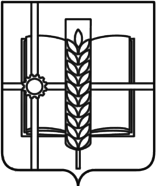 РОССИЙСКАЯ ФЕДЕРАЦИЯРОСТОВСКАЯ ОБЛАСТЬЗЕРНОГРАДСКИЙ РАЙОНМУНИЦИПАЛЬНОЕ ОБРАЗОВАНИЕ«Зерноградское городское поселение»СОБРАНИЕ ДЕПУТАТОВ ЗЕРНОГРАДСКОГО ГОРОДСКОГО ПОСЕЛЕНИЯчетвертого созываРЕШЕНИЕ№  18222.06.2021     							                     г. ЗерноградО внесении изменений в решение Собрания депутатов Зерноградского городского поселения от 31.08.2012 № 207 «Об утверждении Генерального плана Зерноградского городского поселения Зерноградского района Ростовской области»В соответствии со статьёй 24, статьёй 25 Градостроительного кодекса Российской Федерации, руководствуясь Федеральным законом от 06.10.2003 № 131-ФЗ «Об общих принципах организации местного самоуправления в Российской Федерации», рассмотрев протокол от 14.01.2021 № 1 проведения публичных слушаний и заключение от 14.01.2021 о результатах проведения публичных слушаний по проекту внесения изменений в Генеральный план и Правила землепользования и застройки Зерноградского городского поселения Зерноградского района Ростовской области, Собрание депутатов  Зерноградского городского поселенияРЕШИЛО:1. Внести в решение Собрания депутатов Зерноградского городского поселения от 31.08.2012 № 207 «Об утверждении Генерального плана Зерноградского городского поселения Зерноградского района Ростовской области» изменения, согласно приложению к настоящему решению.2. Опубликовать настоящее решение в печатном средстве массовой информации – газете «Зерноград официальный» и разместить на официальном сайте Администрации Зерноградского городского поселения в информационно-телекоммуникационной сети «Интернет».3. Настоящее решение вступает в силу со дня его официального опубликования.4. Контроль за исполнением настоящего решения оставляем за собой.Глава Администрации Зерноградского городского поселения		   	                     А.А. РачковПредседатель Собрания депутатов - главаЗерноградского городского поселения	                                           А.А. СмоленскийПриложение к решению Собрания депутатов Зерноградского городского поселения №182                                                                                                      22.06.2021Карту границ населенных пунктов, входящих в состав Зерноградского городского поселения. М 1:25000 изложить в следующей редакции: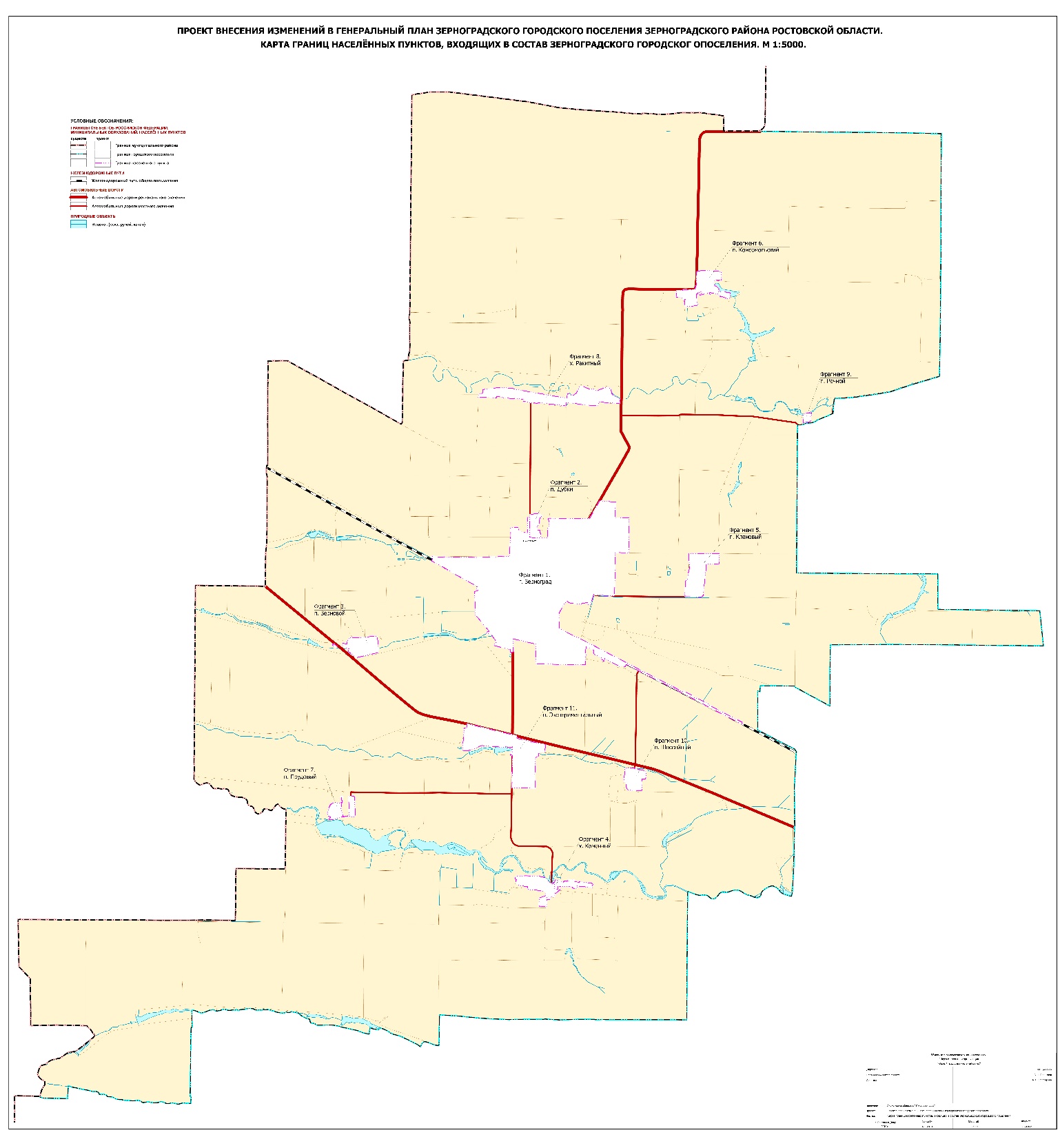 Карту границы населенного пункта п. Комсомольский. М 1:5000 изложить в следующей редакции: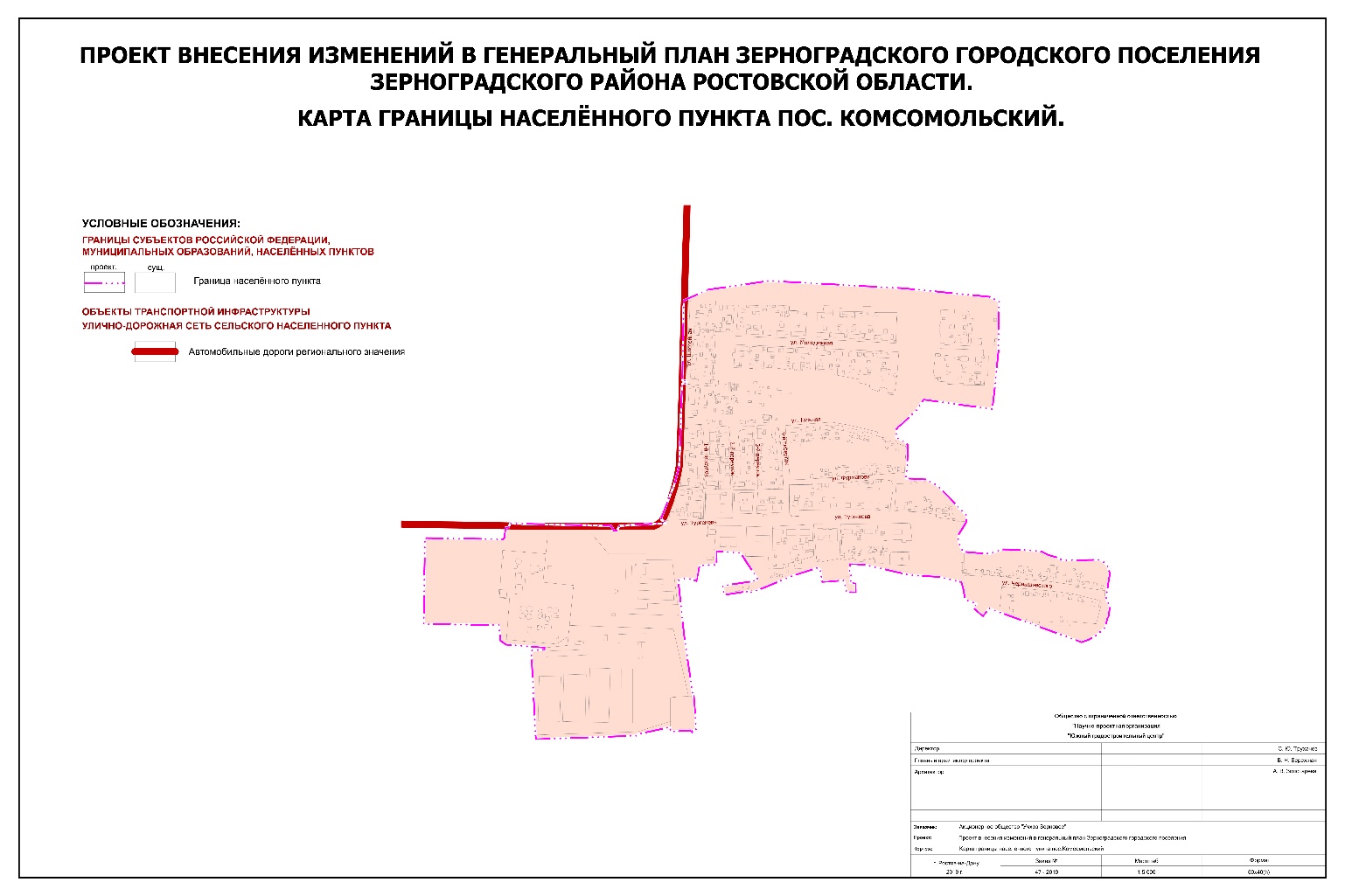 Карту функциональных зон территории населенного пункта п. Комсомольский. М 1:5000 изложить в следующей редакции: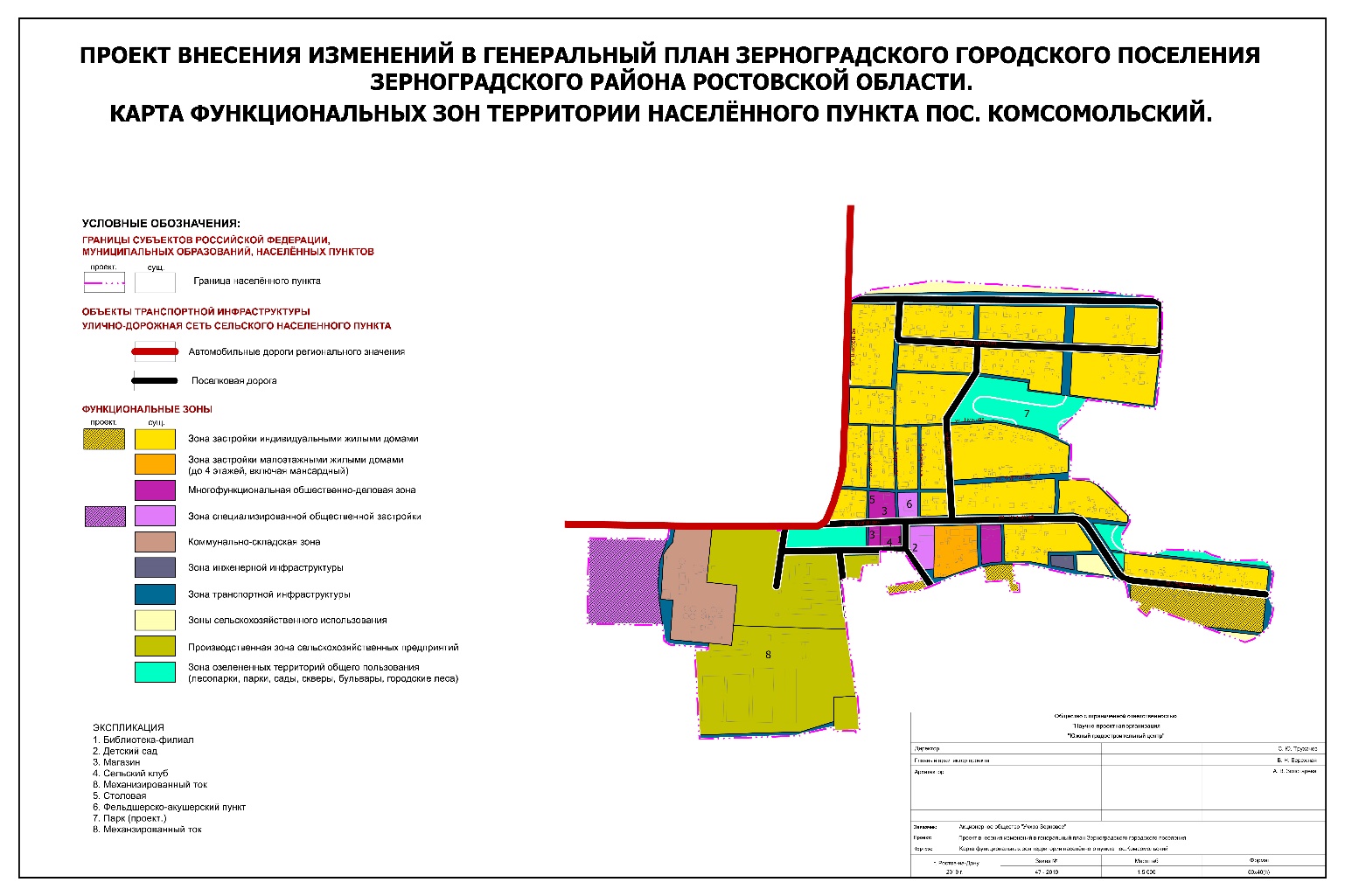 Карту планируемого размещения объектов местного значения п. Комсомольский. М 1:25000 изложить в следующей редакции: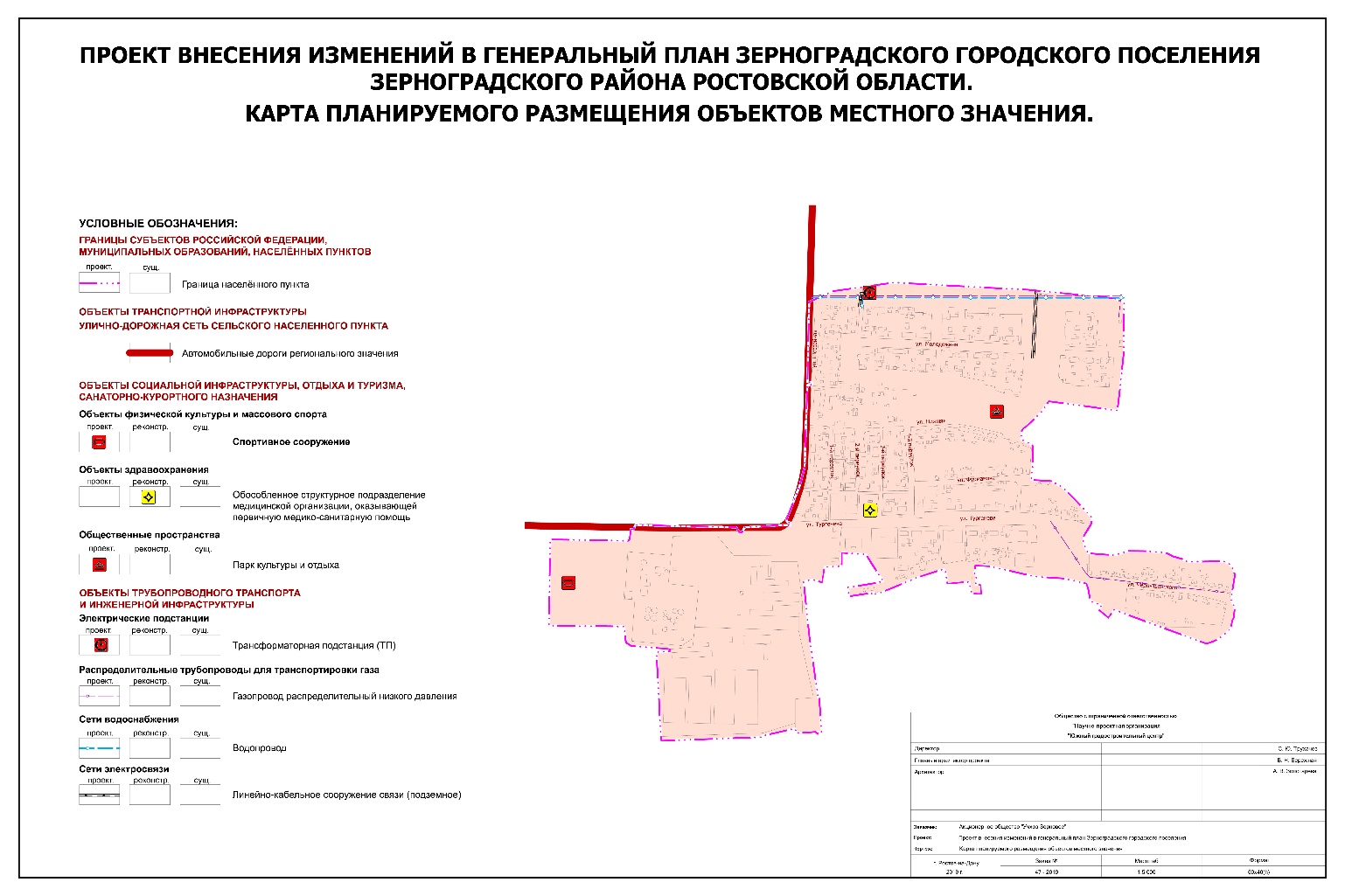 